0805贴片电容本日本muRata（村田） GRM21系列92种型号，每种50颗，一共4600颗，清单如下：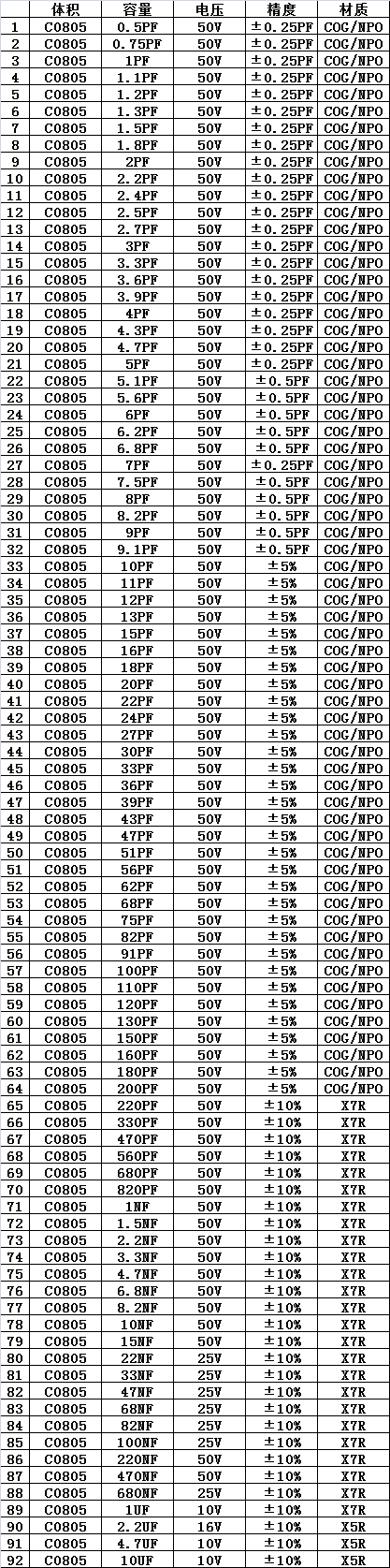 